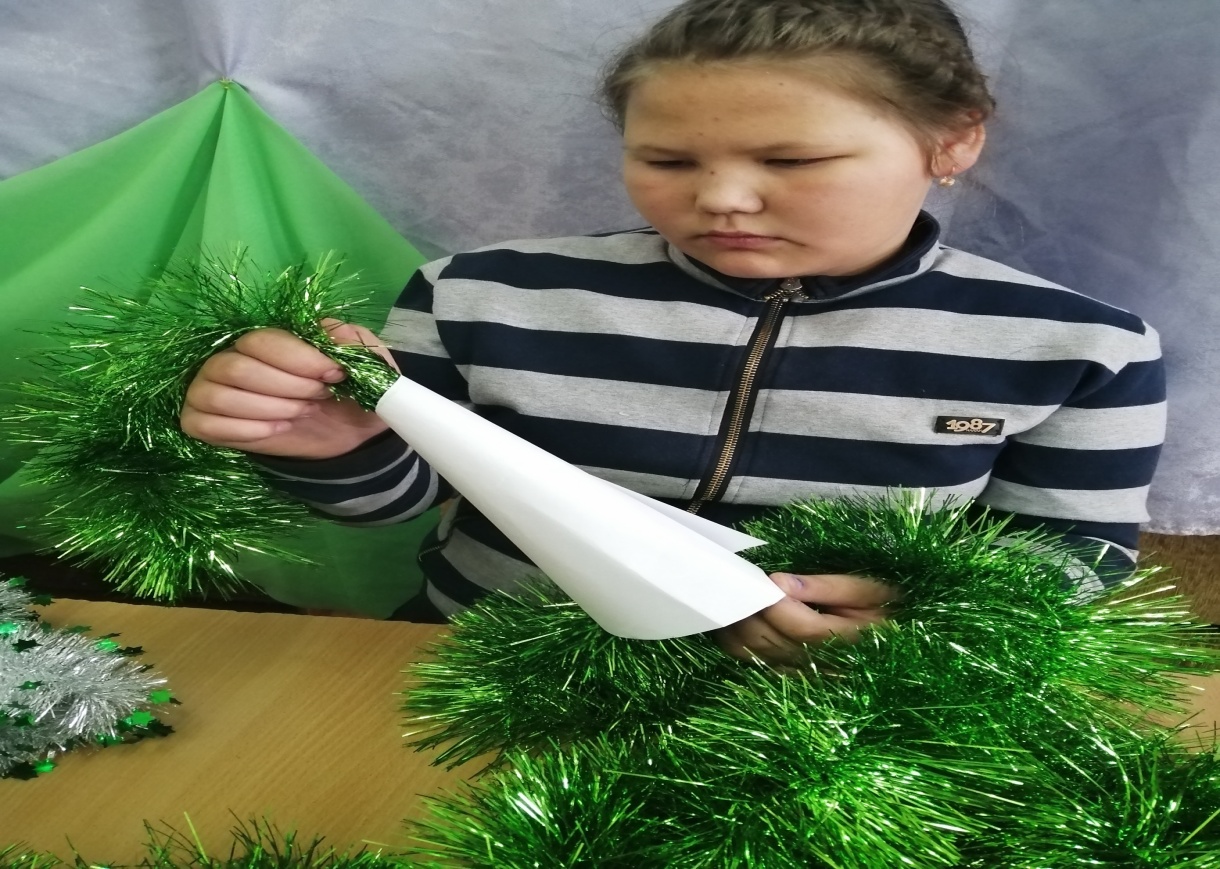 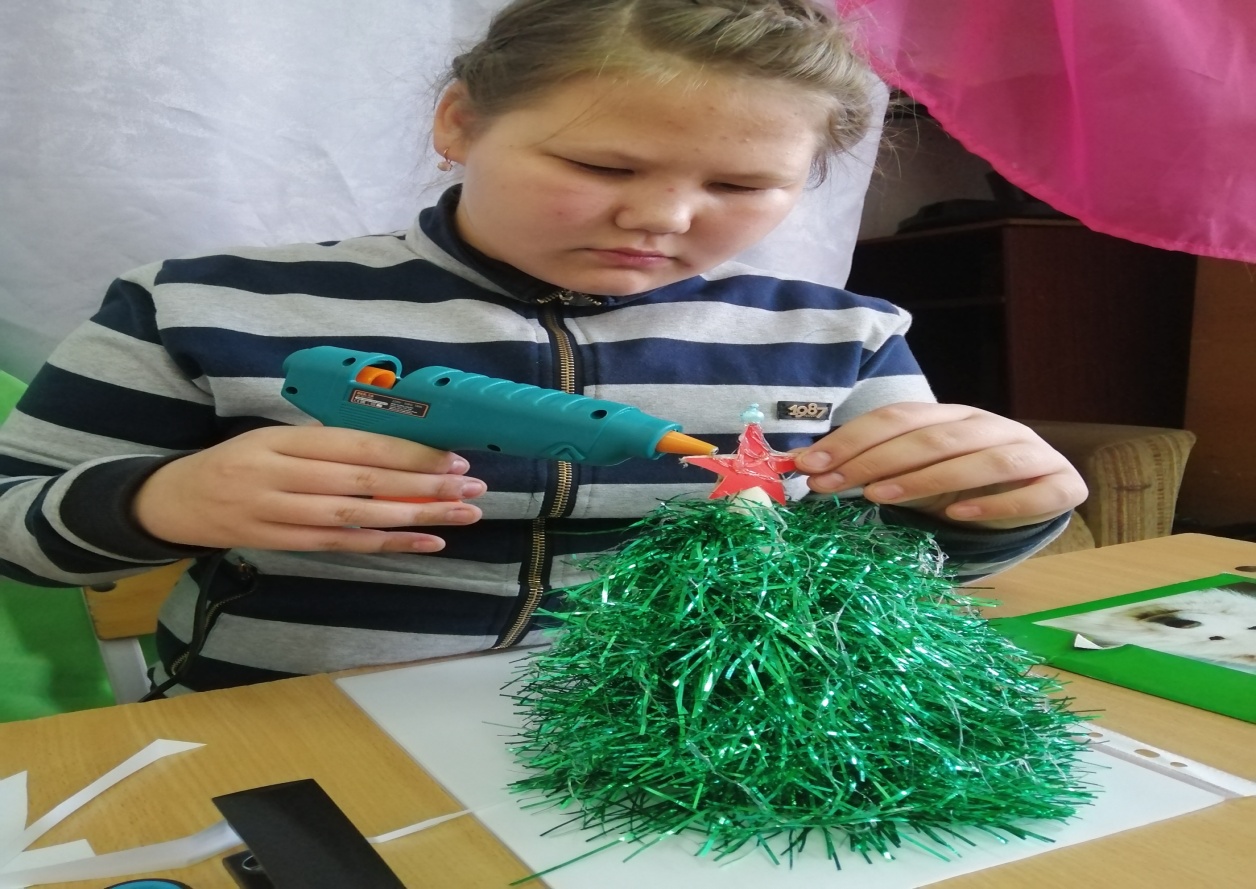 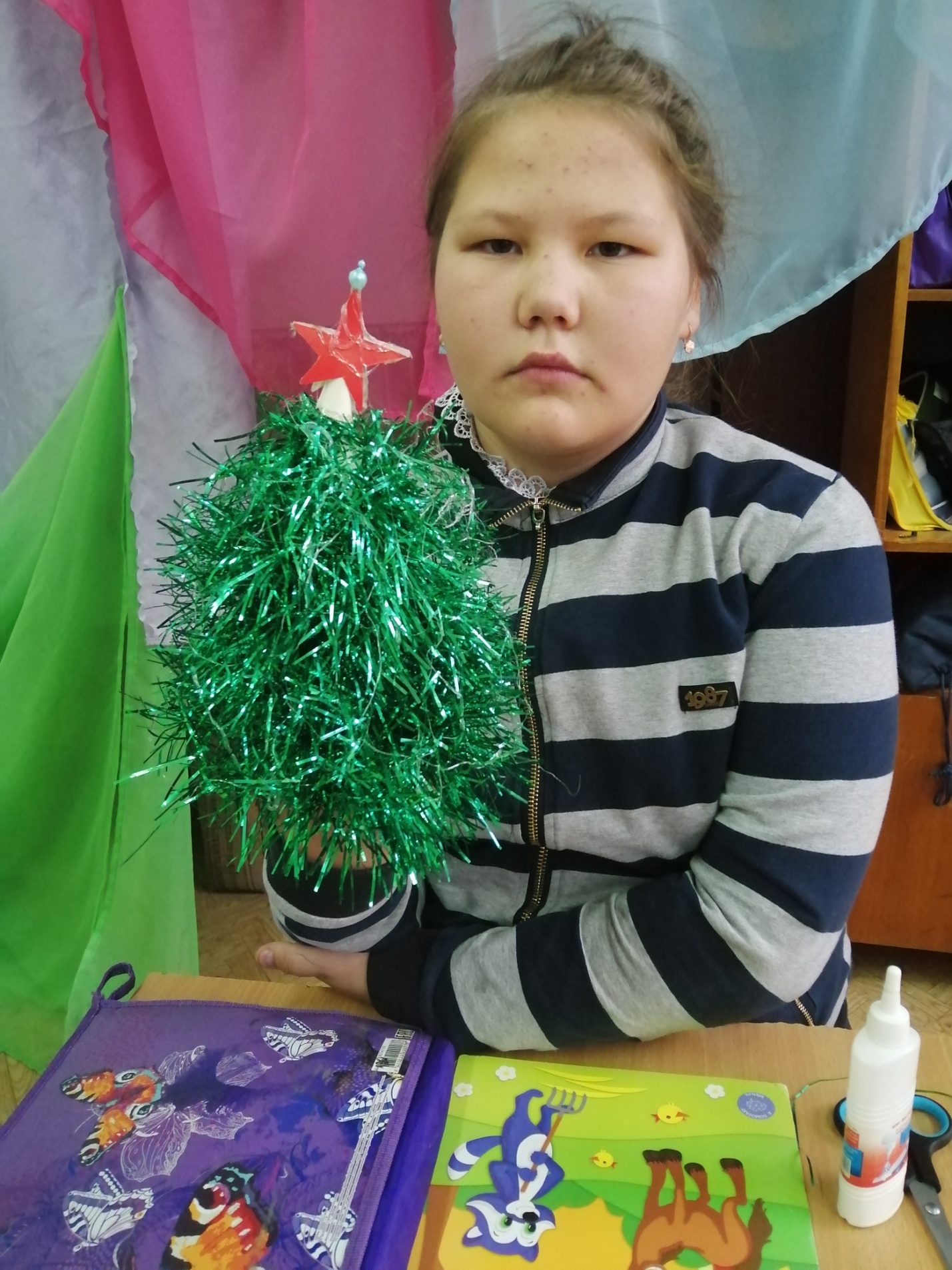 Новогодняя игрушка готова!!!Никитина Анна,  4класс